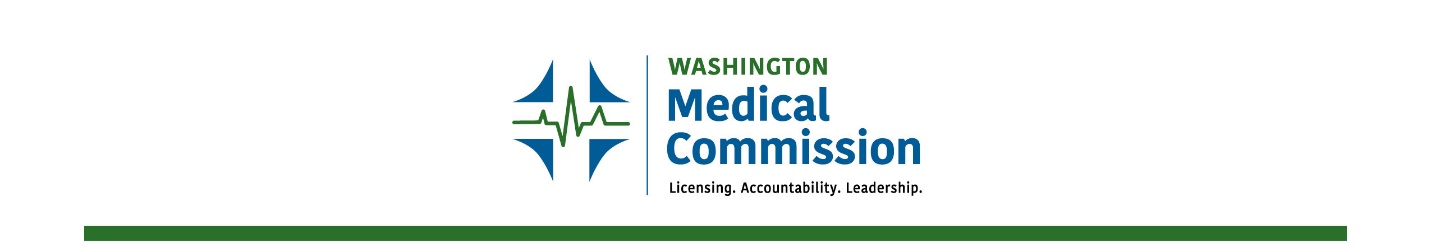 360-236-2750 | PO Box 47866 | Olympia, Washington 98504-7866 | Medical.Commission@WMC.wa.govIMG Implementation WorkgroupNovember 18, 2021 MeetingGroup Roll Call (Becca) Draft Report Review and Vote of approval (Stephanie) Grants Process (Christine Co)Decide 2022 Meeting Calendar (Becca)Other businessNext steps/adjourn 